NHS Golden Jubilee Board Meeting Agenda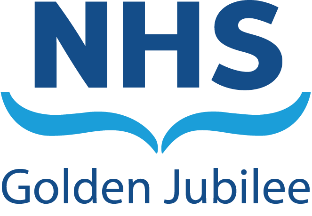 Thursday 23 September 2021, 10:00MS Teams Meeting, please join via following link:Click here to join the meeting TimeItem No.ItemExecutive / Non-Executive LeadPurposePaper/Verbal1Opening Remarks10001.1Chair’s Introductory RemarksSusan Douglas-Scott CBENotingVerbal10101.2Chief Executive RemarksJann GardnerNotingVerbal10202ApologiesSusan Douglas-ScottNotingVerbal3Declarations of Interest	AllNotingVerbal4Updates from last meeting10214.1Unapproved Minutes (for Board Members only)Susan Douglas-ScottApprovalPaper 4.110224.2Action Log (for Board Members only)Susan Douglas-ScottApprovalPaper 4.210234.3Matters ArisingAllDiscussionVerbal 5Clinical Governance10255.1Clinical Governance (IPR Board Summary Report page 7)Anne Marie CavanaghApprovalPaper 5.110325.2Clinical Governance Committee UpdateMorag BrownNotingPaper 5.210375.3Duty of Candour Annual Report Mark MacGregorApprovalPaper 5.36Staff Governance10426.1Staff Governance(IPR Board Summary Report page 10)Gareth AdkinsApprovalPaper 5.110496.2Staff Governance and Person Centred Committee UpdateMarcella BoyleNotingPaper 6.21054Short BreakShort BreakShort BreakShort BreakShort Break7Finance and Performance11047.1Operational Performance(IPR Board Summary Report page 12)June RogersApprovalPaper 5.111147.2Finance Report(IPR Board Summary Report page 14)Colin NeilApprovalPaper 5.111247.3Finance and Performance Committee UpdateRob MooreNotingPaper 7.311297.4Procurement Strategy Colin NeilApprovalPaper 7.4 8.Strategic Portfolio Governance11368.1Hospital Expansion Programme UpdateJune RogersNotingPaper 8.111438.2Strategic Portfolio Governance Committee UpdateLinda SempleNotingPaper 8.29.Corporate Governance11489.1Corporate Governance Annual ReportJann GardnerApprovalPaper 9.111539.2Cyber Security UpdateColin NeilNotingPresentation10.Minutes for Noting120810.1Clinical Governance Committee Approved MinutesMorag BrownNotingPaper 10.110.2Staff Governance and Person Centred Committee Approved MinutesMarcella BoyleNotingPaper 10.210.3Finance and Performance Committee Approved MinutesStephen McAllisterNotingPaper 10.310.4Strategic Portfolio Governance Committee Approved MinutesLinda SempleNotingPaper 10.4120911.Any Other Competent BusinessSusan Douglas-ScottDiscussionVerbal121012.Date and Time of Next MeetingThursday 25 November 2021, 10:00Susan Douglas-ScottNotingVerbal